19.3.20I can interpret information in a bar chart.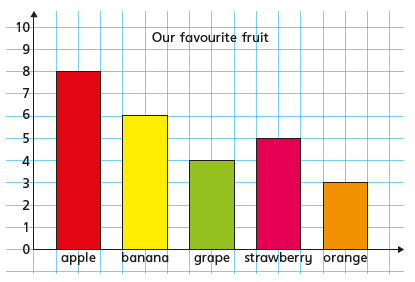 What was the most popular fruit?What was the least popular fruit?How many more children liked bananas than oranges?How many more children liked apples than grapes?How many children were asked in total?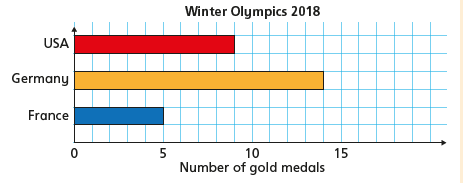 Which country won the most medals?  How many did they win?How many more medals did the USA win than Germany? What’s the difference between the number of medals France and USA won?How many medals did the 3 countries win in total?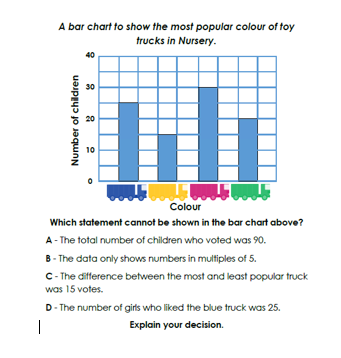 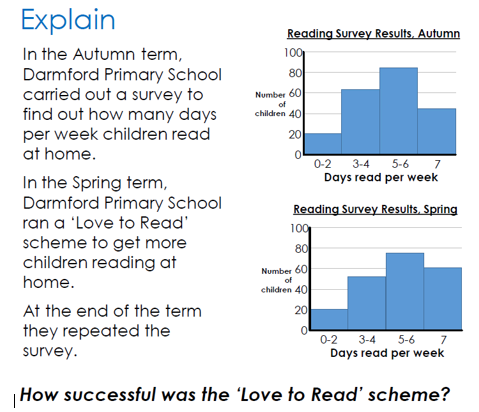 